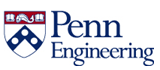 Nanotechnology Master ProgramNANO 599/Master’s Independent Study Research Approval FormNANO 597/Master’s Thesis Research Approval FormTitle: Brief Abstract:Name:_______________________           _  __		      Penn ID: 	_____________                 __                                     Email:_________________________                              	Date:_          ______________________Term to be Register: 		  _ Fall	    __Spring	__Summer	Year: 20____Approval for (indicate one):  ___NANO 599: Master’s Independent Study (1 cu)                                                ___NANO 597: Master’s Thesis Research (up to 2 cu)Independent Study Advisor:______________________________________________________			        	Name			Signature			DateFaculty Advisor:______ _______________________            __________    _____________        		   				Name			Signature			Date